                                                                                            тел. (863)224-74-47, моб. 8-928-901-38-18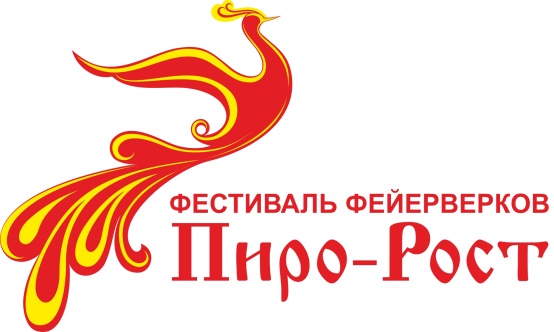                                                                                                     e-mail: piro-rost@inbox.ru8 и 9 июня 2013 г. в ст. Ольгинская в 7 километрах от г. Ростова-на-Дону                 состоится Фестиваль фейерверков «Пиро-Рост».Компания ООО «Пиро-Рост» приглашает команды принять участие в фестивале.Мы оплатим каждой команде: 200 000 руб. – за пиротехнические изделия.Проживание.Питание.Транспортные расходы (бензин).Надеемся на взаимовыгодное сотрудничество!